PO Box 106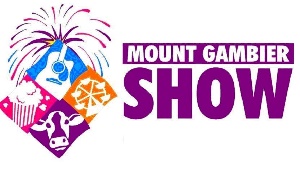 Mount Gambier   SA  5290Phone: (08) 87251873Fax: (08) 87249461Email: admin@mgshow.com.auTRADE SPACE APPLICATION           TWILIGHT MARKETS 2020                December 11th & 12thI, the representative for the exhibitor hereby apply to be licensed to exhibit and agree to abide by the terms and conditions as set out in the Twilight Market Information brochure.Signature of Exhibitor________________________________________ Date___________________
A copy of your current insurance policy needs to be included with your application form.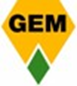 MOUNT GAMBIER A & H SOCIETYProudly Sponsored by Gambier Earth Movers Pty LtdEXHIBITOR INFORMATIONEXHIBITOR INFORMATIONEXHIBITOR INFORMATIONBUSINESS NAME: ABN: ABN: Description of Exhibit (for SOCIAL MEDIA):Description of Exhibit (for SOCIAL MEDIA):Description of Exhibit (for SOCIAL MEDIA):CONTACT NAME -:CONTACT NAME -:CONTACT NAME -:Email:Email:Email:ADDRESS:ADDRESS:Post Code:TELEPHONE TELEPHONE TELEPHONE SITE DETAILSSITE DETAILSSITE DETAILSExact Frontage required                  metres   x    Depth                       metresExact Frontage required                  metres   x    Depth                       metresExact Frontage required                  metres   x    Depth                       metresPower required?                             Yes    /     No                                 Power required?                             Yes    /     No                                 Power required?                             Yes    /     No                                 Site
Circle your selectionIndoor Site Main Hall, 3m x 3m$70 + GST,       $77Outdoor, 3m x 3m sites$50 + GST,       $55Payment DetailsPayment of $                                      EFT Reference NoEFT Details:- Bendigo Bank :BSB                     633-000                                             :Account No          122 059 033                                             :Account Name – Mount Gambier A&H Society